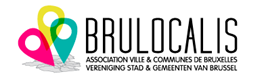 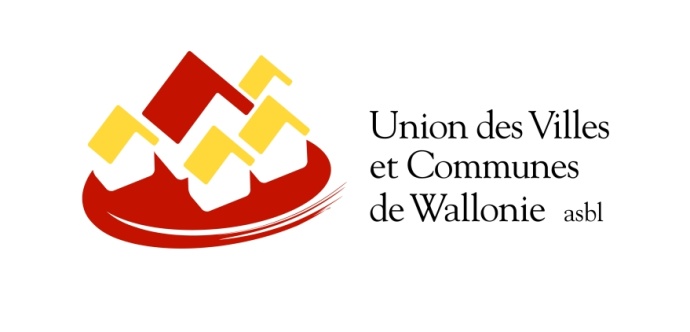 PROGRAMME FEDERAL DE COOPERATION INTERNATIONALE COMMUNALE 2022-2026ReçuJe soussigné(e)déclare avoir reçu de:Fait à ………………………………………………………, le …………………………………………………………………SignatureAvec le soutien de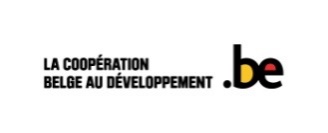 nom, prénom:entreprise/institution:adresse (rue, n°, code postal, localité):pays:nom, prénom:entreprise/institution:adresse (rue, n°, code postal, localité):pays:la somme de (montant, devise):pour (objet précis de la dépense):